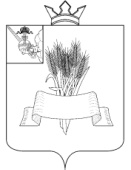 Администрация Сямженского муниципального округаВологодской областиПОСТАНОВЛЕНИЕВ связи с выявленной неточностью, ПОСТАНОВЛЯЮ:         1. Внести в постановление Администрации Сямженского муниципального округа от 25.04.2024 №233 «Об установлении соответствия между разрешенным использованием земельного участка и видом разрешенного использования, установленным классификатором видов разрешенного использования земельных участков» следующее изменение:- в пункте 1 слова «для размещения здания судебного домика» заменить словами «для размещения здания судейского домика».         2. Настоящее постановление вступает в силу со дня его подписания.         3. Настоящее постановление подлежит размещению на официальном сайте Сямженского муниципального округа https://35syamzhenskij.gosuslugi.ru в информационно-телекоммуникационной сети Интернет.         4. Информацию о размещении настоящего постановления на официальном сайте Сямженского муниципального округа опубликовать в газете «Восход».Глава Сямженского муниципального округа                                    С.Н.Лашков                                                         от06.05.2024 № 291     с. Сямжа Вологодской областис. Сямжа Вологодской областис. Сямжа Вологодской областис. Сямжа Вологодской области